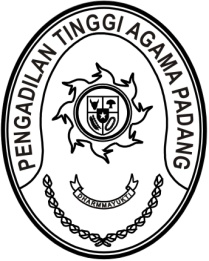 S  U  R  A  T      T  U  G  A  SNomor : W3-A/       /PP.01.3/3/2023Menimbang 	: 	bahwa Badan Pendidikan dan Pelatihan Keuangan Pusat Pendidikan dan Pelatihan Anggaran dan Perbendaharaan Kementerian Keuangan Republik Indonesia mengadakan Program E-Learning Pengendalian Intern pada Pelaporan Keuangan (PIPK) yang diikuti antara lain oleh Aparatur Pengadilan Tinggi Agama Padang;Dasar 	:	Surat Kepala Pusat Pendidikan dan Pelatihan Anggaran dan Perbendaharaan Kementerian Keuangan RI Nomor S-2/PP.3/2023 tanggal 6 Januari 2023 perihal Program Pembelajaran Pengendalian Intern pada Pelaporan Keuangan (PIPK) bagi Kementerian/Lembaga;MEMBERI TUGASKepada 	: 1.	Nama	: Millia Sufia, S.E., S.H., M.M.		NIP	:	198410142009042002		Pangkat/Gol. Ru	:	Penata (III/c)		Jabatan	:	Kepala Sub Bagian Keuangan Dan Pelaporan	 	2.	Nama	: Elsa Rusdiana, S.E.		NIP	:	198701252011012017		Pangkat/Gol. Ru	:	Penata Muda Tk.I (III/b)		Jabatan	:	Analis Pengelolaan Keuangan APBN Ahli Muda		3.	Nama	: Fitrya Rafani, S.Kom.			NIP	:	198905022015032002			Pangkat/Gol. Ru	:	Penata Muda (III/a)			Jabatan	:	Bendahara Tingkat Banding		4.	Nama	: Novia Mayasari, S.E.			NIP	:	199011262020122009			Pangkat/Gol. Ru	:	Penata Muda (III/a)			Jabatan	:	Penyusun Laporan Keuangan		5.	Nama	: Efri Sukma			NIP	:	198402152006041004			Pangkat/Gol. Ru	:	Penata Muda (III/a)			Jabatan	:	Pemelihara Sarana Dan Prasarana		6.	Nama	:  Yova Nelindy, A.Md.			NIP	:	199305242019032009			Pangkat/Gol. Ru	:	Pengatur (II/c)			Jabatan	:	Pengelola Barang Milik NegaraUntuk 	: 	Pertama	:	mengikuti Pelatihan Program E-Learning Pengendalian Intern pada Pelaporan Keuangan (PIPK) secara daring pada tanggal 25 s.d. 31 Mei 2023;Kedua	:	selama mengikuti pelatihan yang bersangkutan dibebaskan dari tugas kantor;Ketiga	:	selama mengikuti pelatihan, peserta harus memenuhi segala persyaratan dan ketentuan yang ditetapkan oleh Badan Pendidikan dan Pelatihan Keuangan Pusat Pendidikan dan Pelatihan Anggaran dan Perbendaharaan Kementerian Keuangan Republik Indonesia.15 Maret 2023Ketua,Dr. Drs. H. Pelmizar, M.H.I.NIP. 195611121981031009Tembusan: - Kepala Pusat Pendidikan dan Pelatihan Anggaran dan Perbendaharaan Kementerian Keuangan RI.